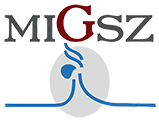 Magyar Ingatlan Gazdálkodók Szövetsége (MIGSZ)R e g i sz t r á c i ó s   l a pTagjelölt cégneve/neve:	Tagjelölt címe:	Gazdálkodó szervezet tagjelölt esetén a vezető neve:	A MIGSZ kapcsolattartásért felelős személy neve, elérhetősége:név, beosztás: telefonszám:e-mail cím: Nettó árbevétel (a megelőző év beszámolója alapján): [*] ezer Ftebből:	ingatlankezelés:	[*] eFtingatlan fenntartás:	[*] eFtingatlan forgalmazás:	[*] eFtingatlanközvetítés:	[*] eFtegyéb ingatlan szakma:	[*] eFtTárgyévet megelőző év átlagos teljes munkaidőben foglalkoztatotti létszáma: [*] főebből ingatlangazdálkodói tevékenység: [*] főEgyéb tevékenység: [*]Kelt, Budapest, 2021. [*] aláírás1012 Budapest, Kuny Domokos u. 13-15. levelezési cím: 1013 Budapest, Attila út 13/a.Telefon: 36 1 3252 400Fax: 36 1 3252 444E-mail: titkarsag@bfvk.hu